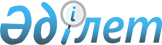 Қарағанды облысы әкімдігінің кейбір қаулыларының күші жойылды деп тану туралыҚарағанды облысының әкімдігінің 2020 жылғы 17 шілдедегі № 44/03 қаулысы. Қарағанды облысының Әділет департаментінде 2020 жылғы 22 шілдеде № 5957 болып тіркелді
      Қазақстан Республикасының 2001 жылғы 23 қаңтардағы "Қазақстан Республикасындағы жергілікті мемлекеттік басқару және өзін-өзі басқару туралы", 2016 жылғы 6 сәуірдегі "Құқықтық актілер туралы", 2019 жылғы 25 қарашадағы "Қазақстан Республикасының кейбір заңнамалық актілеріне мемлекеттік қызметтер көрсету мәселелері бойынша өзгерістер мен толықтырулар енгізу туралы" заңдарына сәйкес Қарағанды облысының әкімдігі ҚАУЛЫ ЕТЕДІ:
      1. Қарағанды облысы әкімдігінің кейбір қаулыларының күші осы қаулының қосымшасына сәйкес жойылды деп танылсын.
      2. Осы қаулының орындалуын бақылау облыс әкімінің жетекшілік жасайтын орынбасарына жүктелсін.
      3. Осы қаулы алғашқы ресми жарияланған күннен бастап қолданысқа енгізілсін. Қарағанды облысы әкімдігінің күші жойылған қаулыларының тізімі
      1. Қарағанды облысы әкімдігінің 2015 жылғы 2 сәуірдегі № 14/01 "Жер қатынастары саласында мемлекеттік көрсетілетін қызметтер регламенттерін бекіту туралы" Қарағанды облысы әкімдігінің 2014 жылғы 01 шілдедегі № 33/05 қаулысына өзгерістер енгізу туралы" қаулысы (Нормативтік құқықтық актілерді мемлекеттік тіркеу тізілімінде № 3177 болып тіркелген, "Әділет" ақпараттық-құқықтық жүйесінде 2015 жылғы 12 мамырдағы, 2015 жылғы 14 мамырдағы № 68-69 (21819-21820) "Индустриальная Караганда", 2015 жылғы 14 мамырдағы № 78-79 (21964) "Орталық Қазақстан" газеттерінде жарияланған).
      2. Қарағанды облысы әкімдігінің 2018 жылғы 29 наурыздағы № 13/01 "Жер қатынастары саласындағы мемлекеттік көрсетілетін қызметтердің регламенттерін бекіту туралы" қаулысы (Нормативтік құқықтық актілерді мемлекеттік тіркеу тізілімінде № 4700 болып тіркелген, 2018 жылғы 19 сәуірдегі электрондық түрде Қазақстан Республикасы Нормативтік құқықтық актілерінің эталондық бақылау банкінде, 2018 жылғы 12 мамырдағы № 50 (22309) "Индустриальная Караганда", 2018 жылғы 12 мамырдағы № 50 (22502) "Орталық Қазақстан" газеттерінде жарияланған).
      3. Қарағанды облысы әкімдігінің 2019 жылғы 2 шілдедегі № 40/02 "Жер қатынастары саласындағы мемлекеттік көрсетілетін қызметтердің регламенттерін бекіту туралы" Қарағанды облысы әкімдігінің 2018 жылғы 29 наурыздағы № 13/01 қаулысына өзгерістер енгізу туралы" қаулысы (Нормативтік құқықтық актілерді мемлекеттік тіркеу тізілімінде № 5407 болып тіркелген, 2019 жылғы 19 шілдедегі электрондық түрде Қазақстан Республикасы Нормативтік құқықтық актілерінің эталондық бақылау банкінде, 2019 жылғы 20 шілдедегі № 78 (22482) "Индустриальная Караганда", 2019 жылғы 20 шілдедегі № 78 (22674) "Орталық Қазақстан" газеттерінде жарияланған).
      4. Қарағанды облысы әкімдігінің 2019 жылғы 28 қарашадағы № 68/01 "Жер қатынастары саласындағы мемлекеттік көрсетілетін қызметтердің регламенттерін бекіту туралы" қаулысы (Нормативтік құқықтық актілерді мемлекеттік тіркеу тізілімінде № 5550 болып тіркелген, 2019 жылғы 06 желтоқсандағы электрондық түрде Қазақстан Республикасы Нормативтік құқықтық актілерінің эталондық бақылау банкінде, 2019 жылғы 12 желтоқсандағы № 138 (22542) "Индустриальная Караганда", 2019 жылғы 12 желтоқсандағы № 138 (22734) "Орталық Қазақстан" газеттерінде жарияланған).
      5. Қарағанды облысы әкімдігінің 2016 жылғы 30 қарашадағы № 87/01 "Сауда-саттықты (конкурстарды, аукциондарды) өткізуді талап етпейтін мемлекет меншігіндегі жер учаскелеріне құқықтарды алу" мемлекеттік көрсетілетін қызмет регламентін бекіту туралы" қаулысы (Нормативтік құқықтық актілерді мемлекеттік тіркеу тізілімінде № 4059 болып тіркелген, "Әділет" ақпараттық-құқықтық жүйесінде 2016 жылғы 28 желтоқсандағы, 2017 жылғы 05 қаңтардағы электрондық түрде Қазақстан Республикасы Нормативтік құқықтық актілерінің эталондық бақылау банкінде, 2016 жылғы 29 желтоқсандағы № 165-166 (22120-22111) "Индустриальная Караганда", 2016 жылғы 29 желтоқсандағы № 201 (22306) "Орталық Қазақстан" газеттерінде жарияланған).
      6. Қарағанды облысы әкімдігінің 2017 жылғы 20 сәуірдегі № 24/01 "Сауда-саттықты (конкурстарды, аукциондарды) өткізуді талап етпейтін мемлекет меншігіндегі жер учаскелеріне құқықтарды алу" мемлекеттік көрсетілетін қызмет регламентін бекіту туралы" Қарағанды облысы әкімдігінің 2016 жылғы 30 қарашадағы № 87/01 қаулысына өзгеріс енгізу туралы" қаулысы (Нормативтік құқықтық актілерді мемлекеттік тіркеу тізілімінде № 4261 болып тіркелген, 2017 жылғы 30 мамырдағы электрондық түрде Қазақстан Республикасы Нормативтік құқықтық актілерінің эталондық бақылау банкінде, 2017 жылғы 30 мамырдағы № 59 (22172) "Индустриальная Караганда", 2017 жылғы 30 мамырдағы № 58 (22365) "Орталық Қазақстан" газеттерінде жарияланған).
      7. Қарағанды облысы әкімдігінің 2015 жылғы 07 шілдедегі № 37/01 "Жер қатынастары, геодезия және картография саласындағы мемлекеттік көрсетілетін қызметтердің регламенттерін бекіту туралы" қаулысы (Нормативтік құқықтық актілерді мемлекеттік тіркеу тізілімінде № 3361 болып тіркелген, "Әділет" ақпараттық-құқықтық жүйесінде 2015 жылғы 20 тамыздағы, 2015 жылғы 20 тамыздағы № 117-118 (21868-21869) "Индустриальная Караганда", 2015 жылғы 20 тамыздағы № 131 (22016) "Орталық Қазақстан" газеттерінде жарияланған).
      8. Қарағанды облысы әкімдігінің 2016 жылғы 18 сәуірдегі № 27/01 "Жер қатынастары, геодезия және картография саласындағы мемлекеттік көрсетілетін қызметтердің регламенттерін бекіту туралы" Қарағанды облысы әкімдігінің 2015 жылғы 07 шілдедегі № 37/01 қаулысына өзгерістер енгізу туралы" қаулысы (Нормативтік құқықтық актілерді мемлекеттік тіркеу тізілімінде № 3790 болып тіркелген, "Әділет" ақпараттық-құқықтық жүйесінде 2016 жылғы 27 мамырдағы, 2016 жылғы 02 маусымдағы электрондық түрде Қазақстан Республикасы Нормативтік құқықтық актілерінің эталондық бақылау банкінде, 2016 жылғы 26 мамырдағы № 65-66 (22010-22011) "Индустриальная Караганда", 2016 жылғы 26 мамырдағы № 83-84 (22189) "Орталық Қазақстан" газеттерінде жарияланған).
      9. Қарағанды облысы әкімдігінің 2017 жылғы 27 маусымдағы № 37/09 "Жер қатынастары, геодезия және картография саласындағы мемлекеттік көрсетілетін қызметтердің регламенттерін бекіту туралы" Қарағанды облысы әкімдігінің 2015 жылғы 07 шілдедегі № 37/01 қаулысына өзгерістер енгізу туралы" қаулысы (Нормативтік құқықтық актілерді мемлекеттік тіркеу тізілімінде № 4335 болып тіркелген, 2017 жылғы 15 тамыздағы электрондық түрде Қазақстан Республикасы Нормативтік құқықтық актілерінің эталондық бақылау банкінде, 2017 жылғы 12 тамыздағы № 90 (22203) "Индустриальная Караганда", 2017 жылғы 12 тамыздағы № 89 (22396) "Орталық Қазақстан" газеттерінде жарияланған).
      10. Қарағанды облысы әкімдігінің 2019 жылғы 25 қарашадағы № 67/02 "Жер қатынастары, геодезия және картография саласындағы мемлекеттік көрсетілетін қызметтердің регламенттерін бекіту туралы" Қарағанды облысы әкімдігінің 2015 жылғы 7 шілдедегі № 37/01 қаулысына өзгерістер енгізу туралы" қаулысы (Нормативтік құқықтық актілерді мемлекеттік тіркеу тізілімінде № 5540 болып тіркелген, 2019 жылғы 03 желтоқсандағы электрондық түрде Қазақстан Республикасы Нормативтік құқықтық актілерінің эталондық бақылау банкінде, 2019 жылғы 14 желтоқсандағы № 139 (22543) "Индустриальная Караганда", 2019 жылғы 14 желтоқсандағы № 139 (22735) "Орталық Қазақстан" газеттерінде жарияланған).
					© 2012. Қазақстан Республикасы Әділет министрлігінің «Қазақстан Республикасының Заңнама және құқықтық ақпарат институты» ШЖҚ РМК
				
      Қарағанды облысының әкімі 

Ж. Қасымбек
Қарағанды облысы
әкімдігінің
2020 жылғы 17 шілдесі
№ 44/03
қаулысына қосымша